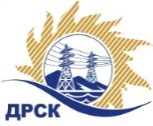 Акционерное Общество«Дальневосточная распределительная сетевая  компания»ПРОТОКОЛ № 461/УКС-РЗакупочной комиссии по рассмотрению заявок по открытому одноэтапному конкурсу без предварительного квалификационного отбора участников на право заключения договора: ПИР Строительство ПС 220/10 кВ КС-5 с трансформаторной мощностью 20МВА,  закупка № 1115.1  раздел 2.1.1.  ГКПЗ 2017ПРИСУТСТВОВАЛИ:  члены постоянно действующей Закупочной комиссии АО «ДРСК»  2-го уровня.ВОПРОСЫ, ВЫНОСИМЫЕ НА РАССМОТРЕНИЕ ЗАКУПОЧНОЙ КОМИССИИ: О  рассмотрении результатов оценки заявок Участников.Об отклонении заявки ООО «Геоинжстрой»Об отклонении заявки ООО «ПМК Сибири»Об отклонении заявки АО «Центр Технического Заказчика»О признании заявок соответствующими условиям Документации о закупке.О предварительной ранжировке заявок.О проведении переторжкиРЕШИЛИ:По вопросу 1Признать объем полученной информации достаточным для принятия решения.Утвердить цены, полученные на процедуре вскрытия конвертов с заявками участников открытого конкурса.По вопросу 2	Отклонить заявку Участника ООО «Геоинжстрой» г. Москва, ул. Новодмитровская, 2 от дальнейшего рассмотрения на основании пункта 2.8.2.5 "а" Документации о закупкеПо вопросу 3	Отклонить заявку Участника ООО «ПМК Сибири» г. Красноярск, ул. Белинского, 5  от дальнейшего рассмотрения на основании подпункта «3» пункта 4.2 Методики оценки деловой репутации и финансового состояния участников закупочных процедур АО «ДРСК» и  подпункта 9.3 пункта 9 раздела 8  Приложения № 3 «Отборочные критерии оценки заявок Участников конкурса» Документации о закупке.По вопросу 4Отклонить заявку Участника АО «Центр Технического Заказчика» г. Москва, Семеновская набережная, 2/1 стр. 1  от дальнейшего рассмотрения на основании пункта 2.8.2.5 "б" Документации о закупкеПо вопросу 5Признать заявки ООО «Нерюнгристройизыскания» г. Нерюнгри, ул. ЯкутТИСИЗ, ООО «Компания Новая Энергия» г. Новосибирск, ул. Чаплыгина, 93; ООО «Братское монтажное управление Гидроэлектромонтаж» г. Братск, ул. Коммунальная, 21; АО «Хабаровская Энерготехнологическая компания» г. Хабаровск, ул. Вологодская, 24А 1; ООО «Енисей Инжиниринг» г. Красноярск, ул. Молокова, 37А; ООО «ИНПЭС» г. Новосибирск, ул. Коммунистическая, 35; ООО «Северный Стандарт» г. Москва, 1-й Хвостов переулок, 11А; АО «Гидроэлектромонтаж» г. Благовещенск, ул. Пионерская, 204; АО «Ленгидропроект» г. Санкт-Петербург, ул. Испытателей, 22; ООО «Северэнергопроект» г. Вологда, ул. Комсомольская, 3 соответствующими условиям Документации о закупке и принять их к дальнейшему рассмотрению.По вопросу 6Утвердить предварительную ранжировку заявок Участников:По вопросу 7Провести переторжку. Допустить к участию в переторжке следующих участников: ООО «Нерюнгристройизыскания» г. Нерюнгри, ул. ЯкутТИСИЗ, ООО «Компания Новая Энергия» г. Новосибирск, ул. Чаплыгина, 93; ООО «Братское монтажное управление Гидроэлектромонтаж» г. Братск, ул. Коммунальная, 21; АО «Хабаровская Энерготехнологическая компания» г. Хабаровск, ул. Вологодская, 24А 1; ООО «Енисей Инжиниринг» г. Красноярск, ул. Молокова, 37А; ООО «ИНПЭС» г. Новосибирск, ул. Коммунистическая, 35; ООО «Северный Стандарт»г. Москва, 1-й Хвостов переулок, 11А; АО «Гидроэлектромонтаж» г. Благовещенск, ул. Пионерская, 204; АО «Ленгидропроект» г. Санкт-Петербург, ул. Испытателей, 22; ООО «Северэнергопроект» г. Вологда, ул. Комсомольская, 3.Определить форму переторжки: заочная.Назначить переторжку на 05.06.2017 в 14:00 час. (благовещенского времени).Место проведения переторжки: Единая электронная торговая площадка (АО «ЕЭТП»), по адресу в сети «Интернет»: https://rushydro.roseltorg.ruОтветственному секретарю Закупочной комиссии уведомить участников, приглашенных к участию в переторжке, о принятом комиссией решении.Коротаева Т.В.Тел. 397-205г. Благовещенск«02» июня 2017№Наименование участника и его адресОбщая цена заявки на участие в закупке1ООО «Геоинжстрой»г. Москва, ул. Новодмитровская, 222 128 386.04 руб. без учета НДС (26 111 495.53 руб. с учетом НДС). 2ООО «Компания Новая Энергия»г. Новосибирск, ул. Чаплыгина, 9319 369 491.53 руб. без учета НДС (22 856 000.01 руб. с учетом НДС). 3ООО «ПМК Сибири»г. Красноярск, ул. Белинского, 5 22 200 000.00 руб. без учета НДС (26 196 000.00 руб. с учетом НДС). 4ООО «Северэнергопроект»г. Вологда, ул. Комсомольская, 322 561 308.78 руб. без учета НДС (26 622 344.36 руб. с учетом НДС). 5АО «Гидроэлектромонтаж»г. Благовещенск, ул. Пионерская, 20422 580 000.00 руб. без учета НДС (26 644 400.00 руб. с учетом НДС). 6ООО «Братское монтажное управление Гидроэлектромонтаж»г. Братск, ул. Коммунальная, 2118 215 285.74 руб. без учета НДС (21 494 037.17 руб. с учетом НДС). 7ООО «ИНПЭС» г. Новосибирск, ул. Коммунистическая, 3522 400 000.00 руб. без учета НДС (26 432 000.00 руб. с учетом НДС). 8ООО «Северный Стандарт»г. Москва, 1-й Хвостов переулок, 11А22 473 359.57 руб. без учета НДС (26 518 564.29 руб. с учетом НДС). 9АО «Ленгидропроект» г. Санкт-Петербург, ул. Испытателей, 2221 137 085.00 руб. без учета НДС (24 941 760.30 руб. с учетом НДС). 10АО «Центр Технического Заказчика» г. Москва, Семеновская набережная, 2/1 стр. 119 644 600.00 руб. без учета НДС (23 180 628.00 руб. с учетом НДС). 11АО «Хабаровская Энерготехнологическая компания»г. Хабаровск, ул. Вологодская, 24А 118 979 249.29 руб. без учета НДС (22 395 514.16 руб. с учетом НДС). 12ООО «Енисей Инжиниринг»г. Красноярск, ул. Молокова, 37А22 128 400.00 руб. без учета НДС (26 111 512.00 руб. с учетом НДС). 13ООО «Нерюнгристройизыскания»г. Нерюнгри, ул. ЯкутТИСИЗ, 115 172 262.08 руб. без учета НДС (17 903 269.25 руб. с учетом НДС).  Основания для отклоненияУчастником привлекается субподрядная организация ООО "Амтоэнергопроект" на выполнение проектной и рабочей документации, что не соответствует п. 8.4. Технического задания, в котором указано, что Участник имеет право привлекать иных лиц (субподрядчиков) для выполнения изыскательских работ. Основания для отклоненияУчастник выступал в качестве ответчика по делу А33-15823/2016 на сумму 31 789,1 тыс. руб., что является отборочным критерием для принятия решения о соответствии/несоответствии Участника требованиям к деловой репутации  Основания для отклоненияСрок окончания работ (31.12.2018), указанный Участником в оферте и графике выполнения работ, не соответствует сроку окончания работ, указанному в пункте 9  Технического задания  (не позднее 31.08.2018 г.).Место в предварительной ранжировкеНаименование участника и его адресЦена заявки на участие в закупке без НДС, руб.Оценка предпочтительности1 местоООО «Нерюнгристройизыскания»г. Нерюнгри, ул. ЯкутТИСИЗ, 115 172 262,081,5262 местоООО «Компания Новая Энергия»г. Новосибирск, ул. Чаплыгина, 9319 369 491.531,1403 местоООО «Братское монтажное управление Гидроэлектромонтаж»г. Братск, ул. Коммунальная, 2118 215 285.740,9204 местоАО «Хабаровская Энерготехнологическая компания»г. Хабаровск, ул. Вологодская, 24А 118 979 249.290,7685 местоООО «Енисей Инжиниринг»г. Красноярск, ул. Молокова, 37А22 128 400.000,5906 местоООО «ИНПЭС»г. Новосибирск, ул. Коммунистическая, 3522 400 000.000,5367 местоООО «Северный Стандарт»г. Москва, 1-й Хвостов переулок, 11А22 473 359.570,5218 местоАО «Гидроэлектромонтаж»г. Благовещенск, ул. Пионерская, 20422 580 000.000,5009 местоАО «Ленгидропроект»г. Санкт-Петербург, ул. Испытателей, 2221 137 085.000,33810 местоООО «Северэнергопроект»г. Вологда, ул. Комсомольская, 322 561 308.780,324Ответственный секретарь Закупочной комиссии  2 уровня АО «ДРСК»____________________М.Г. Елисеева